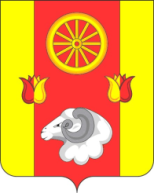 Администрация  Кормовского сельского поселенияПОСТАНОВЛЕНИЕ29.12.2023                                                         № 174                                                       с.Кормовое              В целях выполнения постановления Администрации Кормовского сельского поселения от 03.04.2018 № 36 «Об утверждении Порядка  разработки, реализации и оценки эффективности муниципальных программ Кормовского сельского поселения», руководствуясь Уставом муниципального образования «Кормовское сельское поселение»     1. Утвердить план реализации муниципальной программы Кормовского сельского поселения «Защита населения и территории от чрезвычайных ситуаций, обеспечение пожарной безопасности и безопасности людей на водных объектах»  на 2024 год согласно приложению 1.               2.  Контроль за исполнением данного постановления оставляю за собойГлава АдминистрацииКормовского сельского поселения		                            		В.В.Сикаренко	                           Приложение № 1к постановлениюАдминистрации Кормовскогосельского поселенияот 29.12.2023 № 174ПЛАН РЕАЛИЗАЦИИмуниципальной программы «Защита населения и территории от чрезвычайных ситуаций, обеспечение пожарной безопасности 
и безопасности людей на водных объектах» на 2024 год<1> По строке «Мероприятие» указывается руководитель, курирующий данное направление. По строке «Контрольное событие муниципальной программы» указывается руководитель, курирующий данное направление. <2> Объем расходов приводится на очередной финансовый год. <3> Бюджетные ассигнования, предусмотренные на реализацию основного мероприятия, в обязательном порядке должны быть распределены по соответствующим мероприятиям (в случае их наличия).<4> В целях оптимизации содержания информации в графе 2 допускается использование аббревиатур, например: основное мероприятие 1.1 – ОМ 1.1.Об утверждении плана реализации муниципальной программы Кормовского сельского поселения «Защита населения и территории от чрезвычайных ситуаций, обеспечение пожарной безопасности и безопасности людей на водных объектах» на 2024 год№ п/пНомер и наименованиеОтветственный 
 исполнитель, соисполнитель, участник  
(должность/ ФИО) <1>Ожидаемый результат (краткое описание)Плановый 
срок    
реализации Объем расходов, (тыс. рублей) <2>Объем расходов, (тыс. рублей) <2>Объем расходов, (тыс. рублей) <2>Объем расходов, (тыс. рублей) <2>Объем расходов, (тыс. рублей) <2>Объем расходов, (тыс. рублей) <2>№ п/пНомер и наименованиеОтветственный 
 исполнитель, соисполнитель, участник  
(должность/ ФИО) <1>Ожидаемый результат (краткое описание)Плановый 
срок    
реализации всегобюджет поселенияфеде-ральный бюджетобластной бюджетбюджет муниципально-го районавнебюджетные
источники12345678910111.Подпрограмма 1. «Пожарная безопасность»Администрация Кормовского сельского поселенияXX17,317,3----1.1.Основное мероприятие 1.1. Мероприятия по обеспечению пожарной безопасностиВедущий специалист по вопросам муниципального хозяйства, вопросам ЖКХ, благоустройства, градостроительства, транспорта, связи, энергетики, природоохранной деятельности, защиты населения и территорий от чрезвычайных ситуаций – Юхнова Л.Д.Снижение рисков возникновения пожаров и смягчение их возможных последствий01.01.2024- 31.12.202417,317,3----1.2.Контрольное событие  подпрограммыXX01.01.2024- 31.12.2024XXXXXX2.Подпрограмма 2. «Защита от чрезвычайных ситуаций»Администрация Кормовского сельского поселенияXX------2.1.Основное мероприятие 2.1. Мероприятия по участию в предупреждении и ликвидации чрезвычайных ситуаций, гражданской обороне в границах поселенияВедущий специалист по вопросам муниципального хозяйства, вопросам ЖКХ, благоустройства, градостроительства, транспорта, связи, энергетики, природоохранной деятельности, защиты населения и территорий от чрезвычайных ситуаций – Юхнова Л.Д.повышение уровня безопасности населения 
от чрезвычайных ситуаций природного и техногенного характера01.01.2024- 31.12.2024------2.2.Основное мероприятие 2.2. Иные межбюджетные трансферты по участию в предупреждении и ликвидации чрезвычайных ситуаций, гражданской обороне в границах поселенияВедущий специалист по вопросам муниципального хозяйства, вопросам ЖКХ, благоустройства, градостроительства, транспорта, связи, энергетики, природоохранной деятельности, защиты населения и территорий от чрезвычайных ситуаций – Юхнова Л.Д.повышение уровня безопасности населения 
от чрезвычайных ситуаций природного и техногенного характера01.01.2024- 31.12.2024------2.3.Контрольное событие  подпрограммыXX01.01.2024- 31.12.2024XXXXXX3.Подпрограмма 3. «Обеспечение безопасности на воде»Администрация Кормовского сельского поселенияXX11,511,5----3.1.Основное мероприятие 3.1. Мероприятия по обеспечению безопасности на водных объектах объектахВедущий специалист по вопросам муниципального хозяйства, вопросам ЖКХ, благоустройства, градостроительства, транспорта, связи, энергетики, природоохранной деятельности, защиты населения и территорий от чрезвычайных ситуаций – Юхнова Л.Д.снижение рисков возникновения несчастных случаев 
на воде и смягчения их возможных последствий01.01.2024- 31.12.202411,511,5----3.2.Контрольное событие  подпрограммыXX01.01.2024- 31.12.2024XXXXXX4.Контрольное событие  муниципальнойпрограммыXX01.01.2024- 31.12.2024XXXXXX5.Итого по муниципальной  
программеXXX28,828,8----